,ElRtg&H.w>upD.…..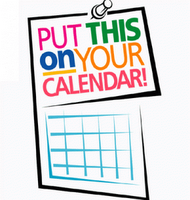 rfeH.xD.oD[JpdmM>okw>ol.zSHo;nDwuh>y'k;oh.eD.b.okvXw>zSD.v.wz.tHR rk>,J>eHRrh>w>uX.cd.ovk;rk>eHRrk>weHR[DvH;'h=uFdys>'D;uxX.r.wh.vloX.chtrk>eHRuFdys>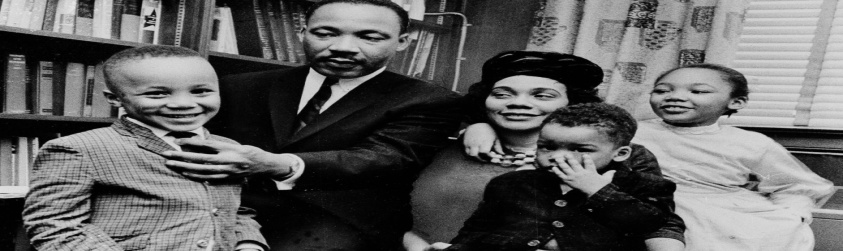 eH.td.zsJ.o;zSH'D;uxX.chrk>vGH>eHRvg,ElRtg&H.26oDrd>y>'D;uFdo&.w>xH.vd.td.zSd.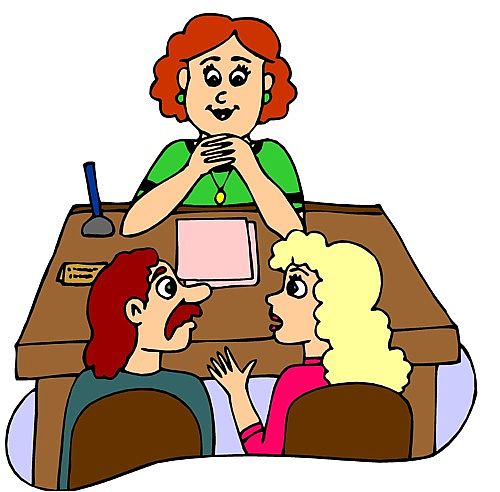 udFzddrd>y>o&.w>td.zSd. A4=7 [gcDuFdzdvXtvDRwJR'D;touJ;yo.w*hRwz.'D;xD.uFdwvXySJRwz.yuud;rd>y>vXvDwJpdvXub.[JxD.w>td.zSd.vDRIuFdzdtr;oh.wz.yu[h.vDRrd>y>ph>uD;vDRI vg,ElRtg&H.27oDrk>,J.eHRudFwtd.b.